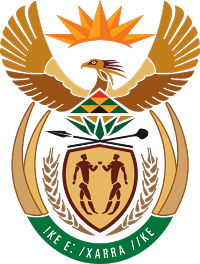 MINISTRY COOPERATIVE GOVERNANCE AND TRADITIONAL AFFAIRSREPUBLIC OF SOUTH AFRICANATIONAL ASSEMBLYQUESTIONS FOR WRITTEN RESPONSEQUESTION NUMBER 2017/1650QUESTIONMr M Waters (DA) to ask the Minister of Cooperative Governance and Traditional Affairs:What is the total number of (a) informal settlements that the Ekurhuleni Metropolitan Municipality has and (b) houses in each of the specified informal settlements that received (i) electricity connections, (ii) sewerage systems, excluding chemical toilets, and (iii) piped water connections in the (aa) 2014-15, (bb) 2015-16 and (cc) 2016-17 financial years?                                                                                   NW1856EREPLYWe have since requested this information from the Ekurhuleni Metropolitan Municipality and are making continuous follow-ups. The information will be submitted to the Hon Member as soon as it becomes available. 